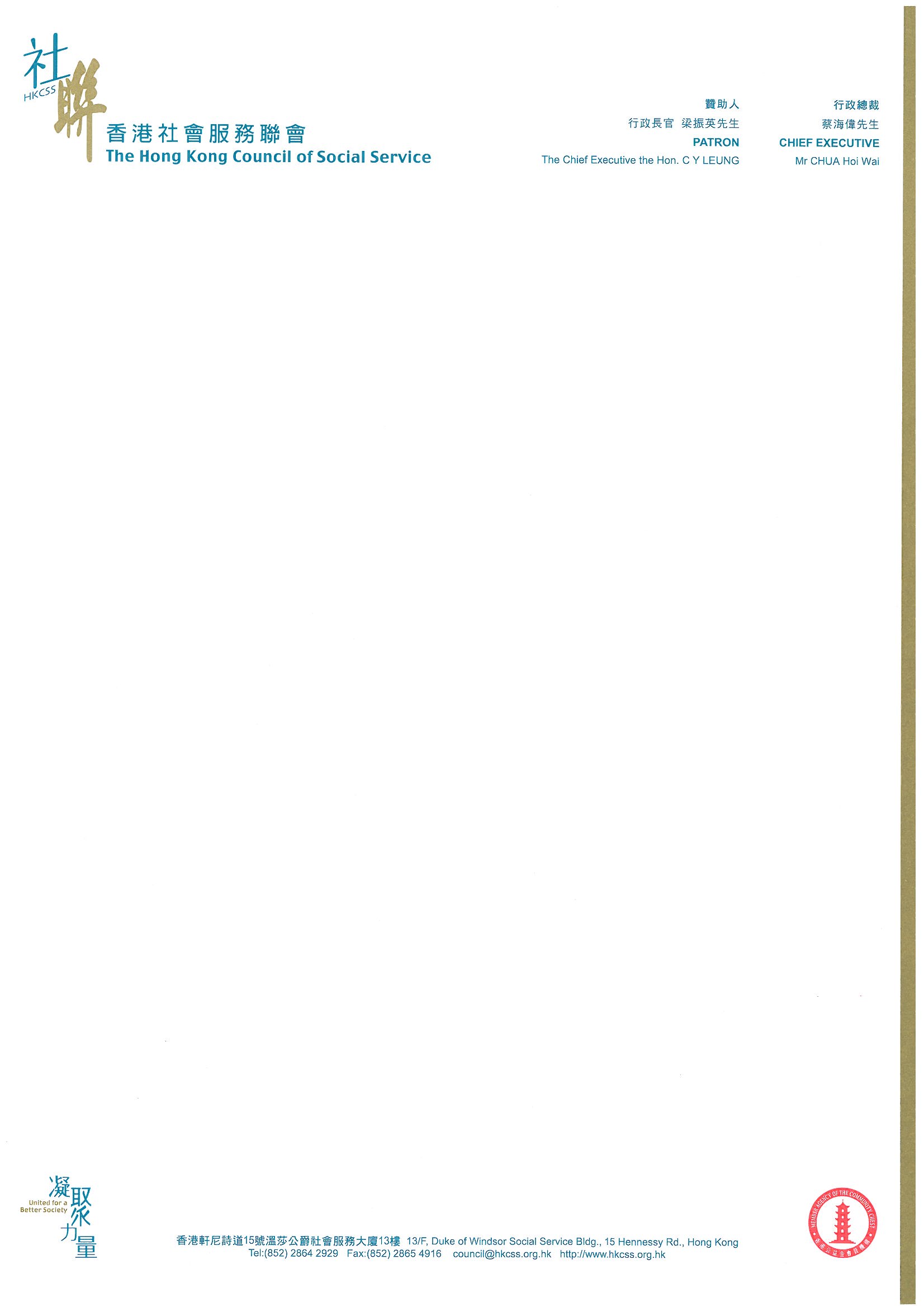 【聘用残疾人士政策】社联作为一个实行平等机会的雇主，对于雇员的甄选、聘任、晋升、培训及待遇，都会根据划一甄选准则来处理。在审核每个人选的时候，只会根据有关职位的工作要求及该人选的才能、技能及能力作出考虑。社联致力确保平等机会，让残疾人士享用所有设备及服务。在可能的情况下，社联会为残疾人士作出安排，使他们能享用与健全人士相同的设施。社联鼓励任何残疾人士申请职位。建议申请职位时通知我们残疾之情况，确保在平等机会甄选的政策下，不会因其残疾受到歧视。当我们聘请时，将就各申请者列明相关资料，尽力向残疾人士提供所需的设施。筛选准则并不适用于残疾人士。残疾人士如果达到有关职位规定的基本入职要求，均获邀参加遴选面试。 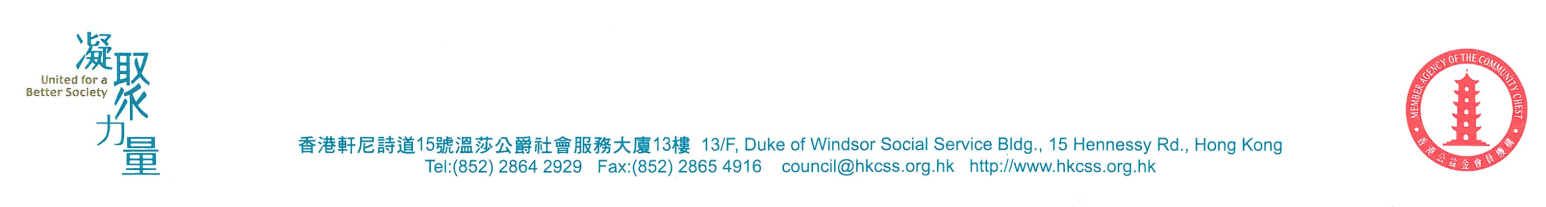 请提供以下资料(注：社联在遴选时对残疾人士及其他申请人会一视同仁。申请人如需获得为残疾人士而设的遴选相关安排，有关部门可能要求提交医生证明其为残疾人士。)1.你是否残疾人士?你是否残疾人士?是□		否□是□		否□2.如为残疾人士，请注明残疾性质及程度如为残疾人士，请注明残疾性质及程度3.请注明在参加考试／面试时，是否需要特别的安排请注明在参加考试／面试时，是否需要特别的安排3.1考试是 □		否□如需特别考试安排，请列明有关要求如需特别考试安排，请列明有关要求3.2面试是 □		否□如需特别面试安排，请列明有关要求如需特别面试安排，请列明有关要求